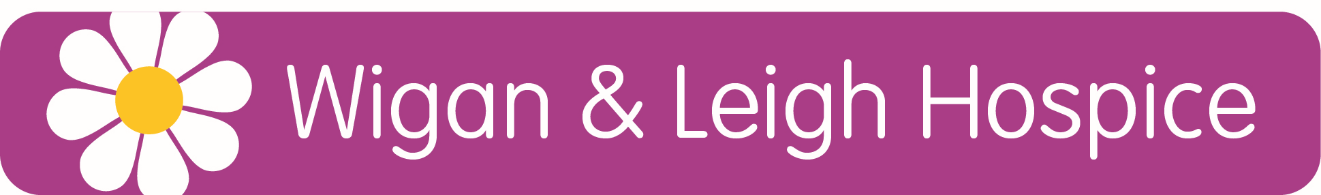 Volunteer Receptionist Role DescriptionConfidentiality:Volunteers will be subject to the Hospice Confidentiality Policy and to the requirements of the Data Protection Act (1998) and General Data Protection Regulation, thus maintaining the confidentiality of all information obtained during the course of volunteering for Wigan & Leigh Hospice.You will also be subject to a Disclosure and Barring Service check.
Purpose of RoleTo handle telephone calls and enquiries effectively, professionally and sensitivelyTo accurately record and transfer information to members of staffTo record appropriate information whilst adhering to patient and staff confidentiality at all times
Main ResponsibilitiesTo answer the telephone and operate the switchboardTo keep accurate records that follow hospice policies and proceduresTo administer sales for the Hospice reception shop/cafe including the use of the till and credit card machineTo liaise with other staff and volunteersTo receive  patients, liaise with ward staff and to give out Hospice information to visitors accompanying patients and ambulance driversMaintain confidentiality at all times, which includes, patients, relatives, staff and volunteers
Training and supportUndertake the necessary mandatory training provided for this role.Personal skillsAbility to communicate well in a variety of situations.Caring, compassionate and respectful nature.Have a calm disposition and be friendly and approachable.Trustworthy and reliable.Role titleVolunteer ReceptionistResponsible toReceptionistLocationReceptionPurpose of role
To support the reception team in providing a welcoming, compassionate and caring service to all you meet, be it in person or over the telephone.When role to be carried out
Mon-Fri 08:45-13:00, 12:30-16:30, 16:45-20:00
Sat, Sun & Bank Holidays 08:30-13:00, 12:45-17:00, 16:45-20:00